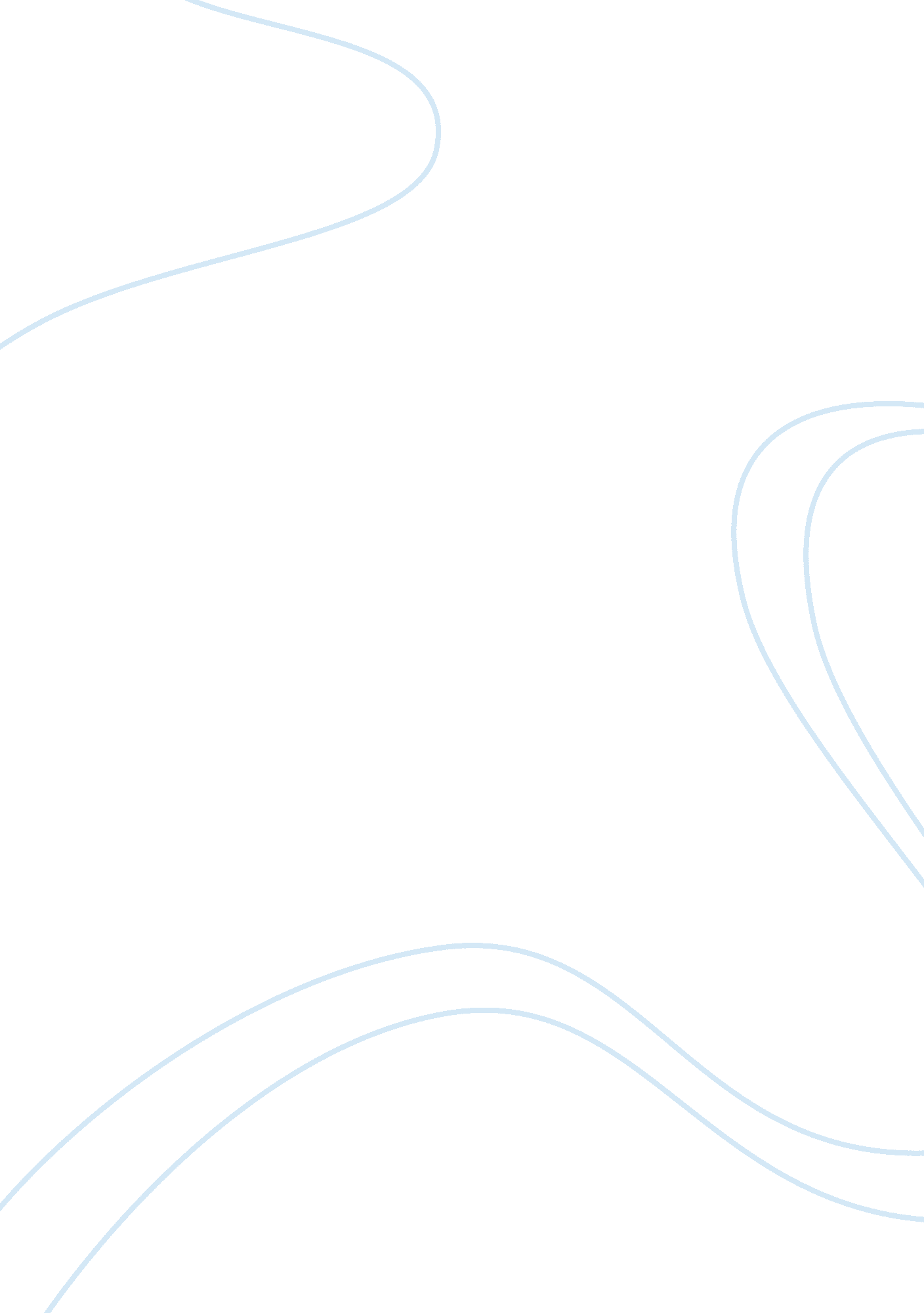 Enterprise software and business infrastructure business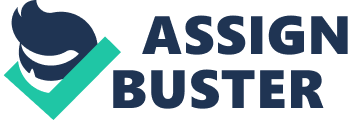 Contents Decision Enterprise System is a large-scale, incorporate application-software bundle that uses the computational, informations storage, and informations transmittal. The Enterprise System is the focal point of this study. The study does show how the Enterprise system supports the concern scheme of the instance under survey. It besides states the barriers to the successful execution of Enterprise system and suggests how to get the better of the same. The attack of the research worker was in the signifier of the instance survey, roll uping informations from the cyberspace, books and diaries. The research worker has chosen General Motors as a instance for the survey in this study. TASK ONE BACKGROUND AND GENERAL INFORMATION This undertaking provides background information of the instance under scrutiny, its merchandises, its concern scheme and the manner an Enterprise System support the concern scheme of the company every bit good as provinces the barriers to its successful execution. Company History General motors was founded by William “ Bill ” Durant on September 16, 1908. Durant had become a prima maker of Equus caballus – drawn vehicles in flint before doing his raid into the car industry. At its origin GM held merely Buick Motor Company, but in a affair of old ages would get more than 20 Companies including Oldsmobile, Cadillac and Oakland, today known as Pontiac. At the clip of twentieth Century there were fewer than 8, 000 Automobile in America, many of them powered steam or electricity, other had gasoline engines. An expected timeout at the first New York Auto show in 1900 showed the magnitude of the populace ‘ s captivation with car, over the following few old ages, 100s of fledgling companies would seek to run into the demand of a turning market. In German a Company named Opel Begins by fabricating reliable run uping machines. Opel become a trade name recognized worldwide after adding bikes to their merchandise armory. In 1899 Opel entered turning car market with the Opel patent- motor waggon system and go a portion of General Motors thirty old ages subsequently. Research hypotheses The company wishes to further-increase gross every bit good as net income public presentation. The company does hold an apprehension on ES and its benefits. The demand of the confectionery merchandises is ever-increasing. The company is confronting troubles in its ain direction and its market. RATIONALE ON THE HYPOTHESES: The company gross and net income public presentation For the last few old ages the company has well-performed in footings of fiscal public presentation and it is the clip to guarantee the success is sustained even though the company is confronting some hard challenges so as to stay one of the taking in the Motor industry but run intoing the new and increasing demand and the current economic downswing our universe is confronting but overall demand for Motor merchandises is expected to go on to lift. The company needs to win the challenges and make the organisation ‘ s vision of going the biggest and best company in the universe every bit far as Motor industry is concerned, and be the first pick for each client. To accomplish this, the company utilize a combination of market development schemes and invention to achieve the aim for the long-run for betterment of local market place, organizing a high focal point on client satisfaction and by making that later increase its gross every bit good as net income. The company understanding on ES and its benefits. The company which operates in over 157 states, with the staff around 45, 000 people is obvious it is a immense company which can non run without mechanization of its activities. The invention which the company does is an indicant of the company ‘ s acknowledgment of the importance to put into new engineerings. Invention is cardinal to company growing. The ability to make more net income by presenting new merchandises to the market, redesigning production procedures, or reconfiguring company ‘ s patterns is critical to competitory advantage and growing. The demand of the Motor merchandises. The supply in the Motors market is comparatively less than the demand. Therefore GM has to overhaul its procedures so as to hike the supply in the market. The supply in the Automobile market is comparatively less than the demand. Therefore General Motors has to overhaul its procedures so as to hike the supply in the market. The company difficulties in direction and market. The company is anticipating to accomplish its gross growing aspiration through the increasing investing in selling and Gross saless and besides the market for Automobile merchandises has been growing.. That state of affairs calls for the antiphonal program to further bridging the spread which is turning every bit far as the size of the market is concerned. But the challenge for this addition of market size is that, pull offing the large company which operates in large market might be hard, hence the company direction should get down believing about how to cover with size of the company and market. That will assist the direction non to undermanage the two. The company needs an injection of financess so as to ease direction of the company and its market. One manner of obtaining the financess is through the sell of company ‘ s portions. Since there was a job in growing resulted from less disbursement on selling, invention and capital outgo compared to other companies in the industry, direction decided to regenerate the company by utilizing a revenue-growth theoretical account which can present fiscal benefits provided is well-managed. The company direction was excessively good in strategic direction than in operational direction. Because of that, the loss of religion in managerial programs by Investors to the company ‘ s direction, gave rise to the reluctance to put in the company even after the good fiscal public presentation of the company. Company PROFILE About General Motors General Motors, one of the universe ‘ s largest car manufacturers, traces its roots back to 1908. With its planetary central office in Detroit, GM employs 205, 000 people in every major part of the universe and does concern in some 157 states. GM and its strategic spouses produce autos and trucks in 31 states, and sell and serve these vehicles through the undermentioned trade names: Buick, Cadillac, Chevrolet, FAW, GMC, Daewoo, Holden, Jiefang, Opel, Vauxhall and Wuling. GM ‘ s largest national market is China, followed by the United States, Brazil, Germany, the United Kingdom, Canada, and Italy. GM ‘ s OnStar subordinate is the industry leader in vehicle safety, security and information services. General Motors acquired operations from General Motors Corporation on July 10, 2009, and mentions to prior periods in this and other imperativeness stuffs refer to operations of the old General Motors Corporation. More information on the new General Motors can be found at www. gm. com. Fostering Global Partnerships and Consumer Relationships GM is the bulk stockholder in GM Daewoo Auto & A ; Technology Co. of South Korea, and has merchandise, power train and buying coactions with Suzuki Motor Corp. and Isuzu Motors Ltd. of Japan. GM besides has advanced engineering coactions with Chrysler LLC, Daimler AG, BMW AG and Toyota Motor Corp. and vehicle fabrication ventures with several car manufacturers around the universe, including Toyota, Suzuki, Shanghai Automotive Industry Corp. of China, AVTOVAZ of Russia and Renault SA of France. The Global Reach of GM Parts and Accessories Genuine GM Parts and accoutrements are sold under the GM, GM Performance Parts, GM Goodwrench and ACDelco trade names through GM Service and Parts Operations, which supplies GM franchises and distributers worldwide. GM engines and transmittals are marketed through GM Powertrain. Research and Development GM R & A ; D was the universe ‘ s first automotive research centre. It was organized in 1920 by discoverer Charles F. Kettering. Headquartered in Warren, Michigan, the GM Research Lab is a web of research labs, scientific discipline offices and collaborative relationships in over 12 states including working relationships with universities, authorities groups, providers and other spouses from across the Earth. In 2003, GM R & A ; D began an enlargement of its planetary research network. A The end? To transform the GM Research Labs into a universe benchmark research organisation moving as one organic, agile and efficient concern unit. The motive for this was a desire to derive entree to diverse scientific accomplishments and expertness globally, and to leverage planetary research resources to travel rapidly into new proficient countries. This web expands GM ‘ s proficient capablenesss and range and velocities development of strategic engineerings. Research activities include bettering environmental public presentation of GM ‘ s vehicles, diversifying energy beginnings, and supplying gasoline-saving solutions around the universe like active fuel direction, variable valve timing and six-speed transmittals, developing advanced Diesel engines, fuel cell and intercrossed vehicles, electronics and controls and researching new stuffs. General Motors Business Strategy Business Strategy is defined as a procedure, that is, a set of activities which determine the most appropriate countries of concern every bit far as the company is concerned. Business scheme is a long term program of the concern which identifies the most appropriate countries known as Critical Success Factors. In concern scheme, there are concern aims every bit good as Critical Success Factors. Critical Success Factors should be determined merely when the concern aims have been identified. The chief aim of Business Strategy is to place Critical Success Factors A sound concern scheme is necessary for the nutriment of an organisation in the long tally. Strategic analysis is about how alterations in the wider environment affect the concern proposition The company concern scheme is to supply fewer, faster, bigger and better services or merchandises. The company believes in bettering its gross and net income public presentation and in order to accomplish the same, the company has developed the Vision into Action Plan ( VIA ) which is a 4-year program for 2008 to 2011. The concern scheme and the Enterprise System which is the Information system ( IS ) can be aligned ( supported or connected or related or overlapped ) each other through the usage of assorted techniques Driver analysis, Balanced scorecard and Critical Success Factors ( CSFs ) . For the interest of this survey, Critical Success Factors technique has been selected. Initially, Critical Success Factors are defined as countries of activity that should have invariable and careful attending from direction. If the company wants to accomplish its setted ends, Enterprise System ( ES ) has to be taken as portion of the overall system of concern. Execution of Enterprise System will back up the concern scheme of the company in following ways: The most of import support of Enterprise System is on accounting applications. It can incorporate cost, gross and net income information and show them in a farinaceous ( integrated ) manner. Enterprise system can besides alter on how the merchandise has to be produced, there is a dating construction which can be setted up which can allow the company to hold information on when the merchandise ( s ) should be updated, that assist the direction to maintain path of their merchandises by guaranting higher degree of quality. Order trailing is made easier by Enterprise Systems. Particularly if a company receives orders, the ability to track the same can allow the company to hold detailed information on their clients. Since the company wants to be efficient, Enterprise System has a inclination of linking assorted package bundles which exists, hence, in making an interface between the packages, Enterprise System can back up the same There are figure of procedures that the company may wish to incorporate, one of those is design technology. If the company decides to plan a merchandise, the procedure of existent designing, it is merely every bit important as the terminal consequence. Enterprise System can be utile in helping a company to happen its best design procedure. Enterprise System can besides assist direction on the country of security. That is to state, it can protect the company against offenses such as industrial espionage and peculation. Enterprise System serves as the anchor of the company ‘ s information needs. It offers necessary information needed for concern procedures in real-time mode. Informations on Supply and demand can be absolutely coordinated. It assists Managers to cognize each phase of company operations and public presentation with merely a chink of the mouse. Enterprise Systems are different from other Softwares, they non merely change the position of the screen on the Manager ‘ s Computer, but they re-invent the manner a company and its full work force operate. In other words, a alteration in the Information System ( illustration a determination to utilize ES ) besides will coerce the company to alter its concern operations. Since Enterprise System is assorted types, ERP HCM ( that is, Human Capital Management ) . It can be supportive in a manner of direction of Human Resource whereby, ERP HCM can be used to pull the right type of people, develop them, leverage their endowments and aline their attempts with corporate aims and eventually retain the top performing artists. Enterprise System besides can be supportive in the direction of assets through Preventive and prognostic care of assets, care cost budgeting every bit good as work-clearance direction. So direction demands to place these Critical Success Factors ( CSFs ) merely after concern aims are in topographic point. CSFs can be affected by the undermentioned factors: Nature of the industry: It is normal for companies in the same industry to hold common Critical Success Factors. Competitive or industrial place: big companies may find the Critical Success Factors of little companies Environment: the economic system, legislative assembly and political relations Managerial place: Critical Success Factors will change with the degree of the hierarchy of the directors. The Critical Success Factors for General Motors are: The strength of the Motor trade names and their market places The increased investing made in invention, selling and gross revenues Strong demand for Motor merchandises. Once the system ( in this instance Enterprise System is in topographic point, it has to be measured on how much Critical Success Factors it can bring forth. a good system is the one which can bring forth adequate Critical Success Factors. So the Information System ( IS ) , in this instance Enterprise System, needs to be measured in that competition, whether it can bring forth sensible Critical Success Factors. When Critical Success Factors are sufficient it implies the following about the system ( Enterprise System ) : the system ( Enterprise System ) can assist in planning procedure ES helps in public presentation measuring ( aims vs. accomplishments ) Information system ( Enterprise System ) can easy be accessed Enterprise system has a top direction engagement Enterprise system has facilitated communicating inside and outside the company Barriers TO SUCCESSFUL IMPLEMENTATION The barriers for the company are: Alteration demands of the Enterprise System to the concern demands: One of the biggest challenges with Enterprise System is that of customization. Very few companies can utilize Enterprise System as it was supplied by the Vendor or maker. It must be modified to accommodate the company needs and this procedure is usually both expensive and boring. Solution As portion of the development procedure, companies can non avoid customization wholly but they should minimise the same. Before direction decide to alter the Enterprise System, they should hold a complete apprehension of the concern drivers, that is, driving forces behind the customization and costs associated with such a move. Merely after Cost-benefit analysis has been done so direction can find if the alterations are justified. Customization exercising can be a simple alteration of some few system parametric quantities to an extended and complex reengineering of the package. Before customization, the company needs to analyze and specify clearly the drive force behind such investing. Management should do certain that the determination to alter the package is good aligned with the long-run concern aims. Management demand to minimise customizations and go on with the exercising merely when there is a existent concern demand to make so. Management should guarantee that Enterprise System ( ES ) sellers have a merchandise which has “ constitutional constellation ” tools which more room for farther customization of the Enterprise System ( ES ) merchandise. Rather than purchasing a new ES. System Changes: When a company decides to alter the manner it operates most of Enterprise System has restrictions or may go unserviceable. Solution The company should guarantee that Enterprise System which is planned to be procured has characteristics which support the long-run concern ends of the company, so that any alterations in operations can be accommodated by the package. Changes in a system may demand custom-making an ERP bundle, which can be out of the blue expensive and complicated and besides tends to detain bringing of the obvious benefits of an incorporate system Vendor reluctance to Enterprise System alterations Most of the seller will non allow the construction of their package to be changed Solution Management should do certain that any alterations in footings of structural changes to the Enterprise System, is done by the Vendor himself so as to do certain that Vendor continue to supply support for the merchandise Confidentiality of Business Information The direction may happen itself in a state of affairs where it has to supply of import information to Enterprise System proficient support supplier. Solution When Management enters into contract with the Vendor, there should be Confidentiality Clause whereby the Vendor will be bound to it. Since many companies do non hold plenty Internal accomplishments to put to death an ES undertaking, this consequence in many companies supplying confer withing Servicess for ERP executing. Typically, a adviser is responsible for full ERP undertaking Which will include the undermentioned phases: Installation, Training, Testing, and Implementation? Therefore, battle of a adviser in ES undertaking can non be avoided. Decision General Motors is Motor Vehicle Company. The company direction ( uses or wish to utilize ) Enterprise System to do certain that the company retains its competitory function in the Motor market. To retain its place in the market, the company well increased investing in Innovation, Marketing and Gross saless. Enterprise Systems or Enterprise Resource Planning ( ERP ) Systems are frequently known as “ back-office systems ” intending that clients and general populace are non straight involved. This is rather opposite from “ front-office systems ” illustration, client relationship direction ( CRM ) systems whereby there is a direct engagement with the clients. Examples of other front-office systems are the eBusiness systems such as Supplier relationship direction ( SRM ) system, eGovernment, eCommerce, eFinance, and eTelecom Introduction of endeavor systems is non that simple and straightforward procedure which guarantees an addition in efficiency. In fact, companies are confronting legion jobs during installing of endeavor systems which can ensue into a incubus. Some of the incrimination for failures of endeavor system chiefly falls with the proficient challenges of execution. These systems are complex and dearly-won ; they do necessitate immense investing of money, clip and expertness for installing. However, the chief ground for failure of endeavor systems is concern related in the sense that companies are neglecting to accommodate the technological jussive moods of the endeavor systems, with the concern demand of the endeavor ( company ) itself. 